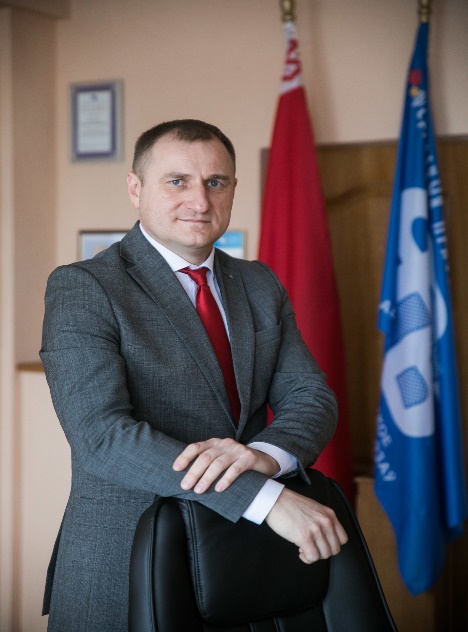 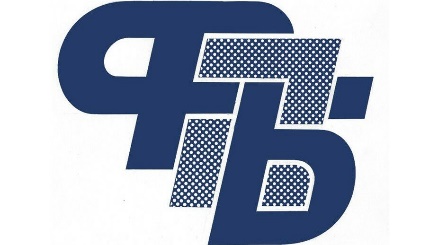 ЩЕКОВИЧ АЛЕКСАНДР ВЛАДИМИРОВИЧПредседательМинского городского объединения организаций профсоюзовКОНТАКТЫАдрес: 220126, 220126, г. Минск, пр-т Победителей, 21,каб. 1001 — 1006Тел/Факс: +375 17 374 89 59E-mail: minsk@fpb.byОфициальный сайт: http://minsk.1prof.by/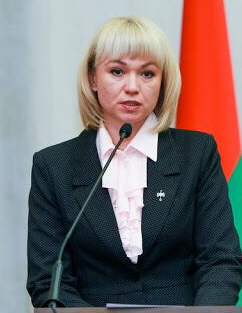 СУПРАНОВИЧОЛЬГА ЮРЬЕВНАЗаместитель председателяМинского городского объединения организаций профсоюзовТел./факс: 373 88 78E-mail: mgopzam@yandex.byБУДРЕВИЧ 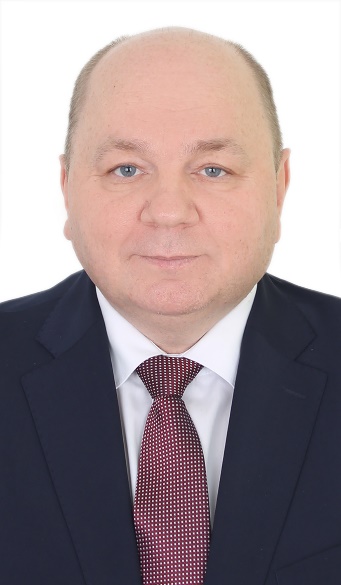 ГЕОРГИЙ СЕМЕНОВИЧПредседатель 
Минского городского комитета 
Белорусского профсоюза 
работников здравоохраненияКОНТАКТЫ 220030, г. Минск, пл.Свободы, 23 (каб.37) Тел: + 375 17 348 95 99E-mail: minskprzdrav@gmail.byСайт: https://mgpz.bn.by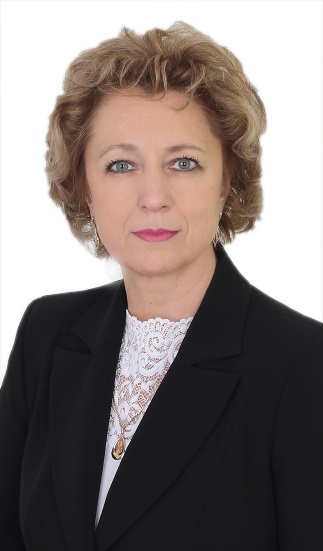 ТРАСКОВСКАЯОЛЬГА ВЛАДИМИРОВНА Заместитель председателя Минского городского комитета Белорусского профсоюза работников здравоохраненияКОНТАКТЫ 220030, г. Минск, пл. Свободы, 23 (каб.37) Тел: + 375 17 323 39 67E-mail: minskprzdrav@gmail.byСайт: https:// mgpz.bn.byВремя работы:
Пн-чт: 08.30–17.15
Пт: 08.30–16.00